ПРОТОКОЛ заседания конкурсной комиссииТамбовского ВРЗ АО «ВРМ»26.07.2018										№ ____________Присутствовали:Председатель конкурсной комиссии – Зам. председателя конкурсной комиссии -Члены конкурсной комиссии:Повестка дня:     О подведении итогов открытого конкурса № 038/ТВРЗ/2018 (далее – открытый конкурс) на право заключения договора поставки станка осенакатного, (далее Оборудование) и выполнения работ по шефмонтажу и пуско-наладке, необходимых для ввода Оборудования в эксплуатацию в цехе КТЦ Тамбовского ВРЗ – филиала АО «ВРМ»    Информация представлена главным механиком Ланиным И.С.Комиссия решила:В связи с тем, что на участие в открытом конкурсе не подана ни одна конкурсная заявка, согласно п. 2.9.9. пп. 1) конкурсной документации признать открытый конкурс № 038/ТВРЗ/2018 несостоявшимся.	Решение принято единогласно.Председатель конкурсной комиссии – Члены конкурсной комиссии:	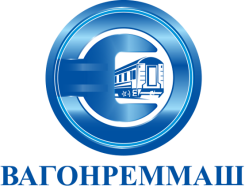 АКЦИОНЕРНОЕ ОБЩЕСТВО «ВАГОНРЕММАШ»Филиал Тамбовский вагоноремонтный завод392009, г. Тамбов, пл. Мастерских, д. 1тел. (4752) 44-49-59, факс 44-49-02, e-mail: tvrz@vagonremmash.ru